Complete these sentences with the appropriate form of the word.たかはしさんはおさけを＿＿＿＿＿＿＿＿＿＿＿＿＿そうです。　（飲みません）日本のにくはとても＿＿＿＿＿＿＿＿＿＿＿＿＿そうです。（たかい）ゆうきさんは英語が＿＿＿＿＿＿＿＿＿＿＿＿そうです。　（じょうず）スミスさんは日本語の＿＿＿＿＿＿＿＿＿＿＿＿＿そうです。　（せんせい）新聞によると、ほっかいどうに雪が＿＿＿＿＿＿＿＿＿＿＿そうです。　（ふりました）友達が言っていたけど、トムさんはコンピューターが＿＿＿＿＿＿＿＿＿＿そうです。　（使えません）ブラウンさんはすしが＿＿＿＿＿＿＿＿＿＿＿＿＿そうです。（好きではありません）Match the following words with the pictures below. Using the pictures and vocabulary as prompts, discuss what you saw on the news, heard from friends etc using そうです.ANSWERS:たかはしさんはおさけを飲まないそうです。　日本のにくはとてもたかいそうです。ゆうきさんは英語がじょうずだそうです。　スミスさんは日本語のせんせいだそうです。　新聞によると、ほっかいどうに雪がふったそうです。　友達が言っていたけど、トムさんはコンピューターが使えないそうです。　ブラウンさんはすしがすきではないそうです。Match the following words with the pictures below. Example sentences:ニュースによると、ではがあったそうです。100がしつぶされったそうです。オーストラリアでがあったそうです。280がしたそうです。がえてしまったそうです。がかったそうです。母と言っていたけど、このはとてもだそうです。によると、はのみにいいそうです。と言っていたけど、のにれたしまったそうです。はなむこはさせたそうです。はきれいだったそうです。ふくおかでれがあったそうです。はたいいくかんにさせたそうです。NOUN　によると…ADJいそうです。NOUN　によると…ADJな　だそうです。PERSONが言っていたけど…NOUNだそうです。PERSONが言っていたけど…VERBるそうです。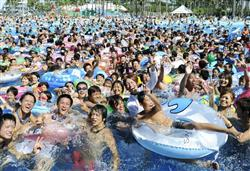 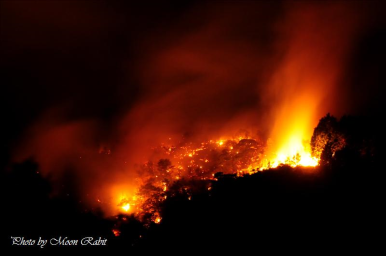 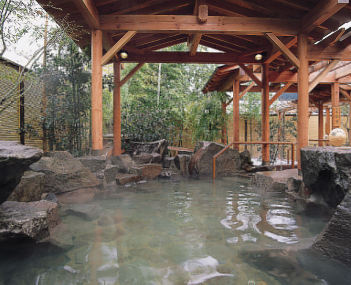 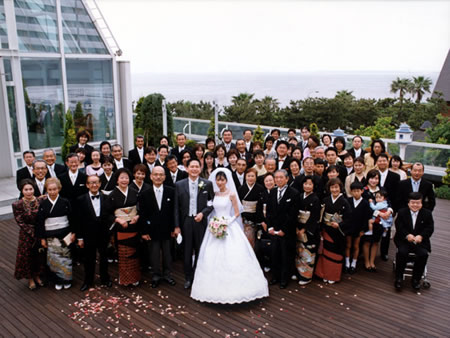 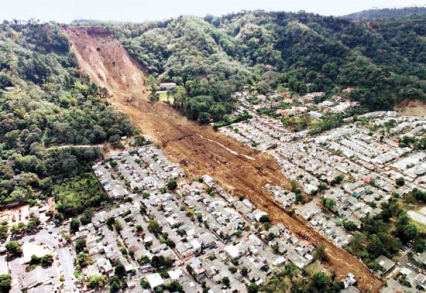 　heatwave　しつぶされる　crushed　fire　 victim　 die　damage　えてしまった　burn　  houses　hot spring　のみにいい　　good for pain in the muscles　wedding　れてしまった split up　　かり happily married　　 cheat　wedding dress　landslide    residence　しされた　wash awayまみれ　covered in mudさせるevacuate